Publicado en Palma de Mallorca el 21/06/2018 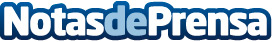 Garden Hotels, entre los pioneros del ecologismo en MallorcaLa cadena hotelera es la primera en Mallorca en ofrecer cordero ecológico y elaborar compost usando sus propios recursosDatos de contacto:Lluc Berrio Penycate687728664Nota de prensa publicada en: https://www.notasdeprensa.es/garden-hotels-entre-los-pioneros-del Categorias: Gastronomía Baleares Ecología Restauración http://www.notasdeprensa.es